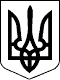 117 СЕСІЯ  ЩАСЛИВЦЕВСЬКОЇ СІЛЬСЬКОЇ РАДИ7 СКЛИКАННЯРІШЕННЯ12.05.2020 р.                                        № 2254с. ЩасливцевеПро визначення виконавця послуг з вивезення побутових відходів на території населених пунктів Щасливцевської сільської радиЗ метою вирішення питання поводження з побутовими відходами та за результатами проведення конкурсу з визначення виконавця послуг з вивезення побутових відходів (тверді, ремонтні, великогабаритні) на території населених пунктів Щасливцевської сільської ради, проведеного 04.05.2020 р., керуючись Порядком проведення конкурсу на надання послуг з вивезення побутових відходів, затвердженим постановою Кабінету Міністрів України від 16.11.2011 року № 1173, ст.. 351 Закону України "Про відходи", ст.. 26  Закону України "Про місцеве самоврядування в Україні" сесія Щасливцевської сільської ради ВИРІШИЛА:1. Ввести в дію рішення Конкурсної комісії з визначення виконавця послуг з вивезення побутових відходів на території населених пунктів Щасливцевської сільської ради Генічеського району Херсонської області від 04.05.2020 р. (протокол додається), щодо визначення переможця конкурсу з визначення виконавця послуг з вивезення побутових відходів (тверді, ремонтні, великогабаритні) на території населених пунктів Щасливцевської сільської ради Генічеського району Херсонської області, проведеного 04.05.2020 р. відповідно до рішення 112 сесії Щасливцевської сільської ради 7 скликання №2163 від 20.03.2020 р. "Про проведення конкурсу на визначення виконавців послуг з вивезення побутових відходів".2. Визначити що КОМУНАЛЬНЕ ПІДПРИЄМСТВО "КОМУНСЕРВІС" ЩАСЛИВЦЕВСЬКОЇ СІЛЬСЬКОЇ РАДИ (ідентифікаційний код юридичної особи – ***) є виконавцем послуг з вивезення побутових відходів (тверді, ремонтні, великогабаритні) на всій території населених пунктів село Щасливцеве, село Генічеська Гірка, селище Приозерне Генічеського району Херсонської області, від усіх категорій споживачів цих послуг, протягом 12 (дванадцяти) місяців з дати укладання договору зазначеного у пункті 3 цього рішення.3. Доручити сільському голові Плохушко В.О., до 14.05.2020 року (включно), укласти з особою зазначеною у пункті 2 цього рішення договір на надання послуг з вивезення побутових відходів за умовами визначеними у цьому рішенні.4. Контроль за виконанням цього рішення покласти на Постійну комісію Щасливцевської сільської ради з питань соціально-економічного розвитку.Сільський голова                                                      В. ПЛОХУШКО